President Romeo opened the official portion of the meeting at 7:00 p.m. following half an hour of fellowship.  Our guests were introduced as Cheryl Haydock, a member of the Nepean/Kanata RC who has recently moved to Milton; returning guest Bassam; Zeeshan Hamid, Councillor for Ward 8 in Milton our guest speaker and Martin and Joy from Uganda.  Welcome.  Grace was said by Sohail, our anthem was led by Ries and Sohail was also the SAA.  Announcements:  President Romeo announced several upcoming meetings including Club Leadership Training on April 14, and Rotary Leadership Institute parts 1, 2 and 3 on May 12.  Tickets for the June 25 International Hospitality are limited and going quickly.  Please check the district website at www.rotary7080.org  Two meetings have been held so far regarding our club co-hosting an Italian Fest in collaboration with the Italian Canadian Club of Milton.  May 5 will be the annual Community Good Neighbours Day and we will again host the volunteer breakfast.  John Lintack is spearheading this initiative and will check with Carolyn regarding the buns, meat and veggies.  The new BBQ is stored in Ries’ garage and he will leave the key with Rebecca to give to whomever can get the equipment out on the day of the event.  March 27 is the Tri Club Meeting up in Acton in celebration of Acton’s 70th anniversary.  Tickets are $50 and available online at www.rotaryclubofacton.comProgram:  Sohail introduced our guest speaker, Zeeshan Hamid, Town of Milton Councillor for Ward 8 who in his working life is a mathematician and engineer working in the technology field for Amazon in downtown Toronto.  Zee was here to tell us about current events and issues within Milton starting with our recent “re-branding” with our new town logo and theme “Place of Possibilities” where everyone can live, work, learn and play!  In our commuter community, the plan is to make it possible to live, raise children, work from and retire in Milton.  Looking to locate small plazas in key areas, allowing everyone the ability to walk to stores for basic needs.  Condos are also in high demand especially for those in the process of downsizing and retiring.  A project is underway to update urban design guidelines to fit our growing needs.  Milton also has one of the youngest populations of working age residents in Halton creating a need for employers and hotels.  Approval has been granted from the province for a Wilfred Laurier Campus and a Contestoga College campus in Milton.  The university will focus on science and technology programs as well as engineering and maths.  The first year is anticipated to see 1,000 students with that number doubling each year for a few years.  An official “education village” is in the plans, modeled after the University of BC’s example.  Providing this exclusive village will mean less impact on the town from the expected influx of students.  The existing velodrome will be a part of the athletic department, integrating into the campus.  We can expect to see 15,000 students in the next 10 years.  The controversial CN Rail logistics hub was mentioned, noting that this use of premium employment land will create a minimal number of jobs only considering the size of space.  It was noted that, yes, Milton wants CN to have their hub here, but not in its currently proposed location.  Other questions from the floor were addressed by Zee from which we learned that Laurier U will be breaking ground here within 4 years, and some classes will begin being held from 555 Industrial Dr.  In terms of GO Transit, plans include establishing a second parking lot south of the station with underground access and additional stations to be established in west Milton (Tremaine Road) and to the east at Trafalgar Rd.  Our current “unofficial” population is 120,000 and growing!  Thank you so much Councillor Hamid for joining us today to tell us more about our home community and the plans for going forward!S.A.A: Sohail collected fines for sins of missing pins and badges, Out of country bucks were shared by Ries for his recent trip to Antigua and by John for his visit to England, Spain and Portugal.  Happy bucks were also shared.50/50 Draws:  In the instant win draw, Bassam won $14 and in the cumulative draw Sohail had the opportunity to find the white marble but did not.  The pot will continue to grow.  Meeting was adjourned at 8:10 p.m.Dates to Note:  Social in recognition of St. Patrick’s Day – Monday March 19 at Ned Devine’s Irish PubThursday March 22 – Board of Directors MeetingTuesday March 27 – TriClub Meeting in ActonSpeakersWe have open dates available for speakers in April and May – please email Rebecca at earlyfuneralhome@cogeco.net if you have a recommended speaker or a suggested topic.  Your input is vital to keeping our programs relevant and varied!Thank You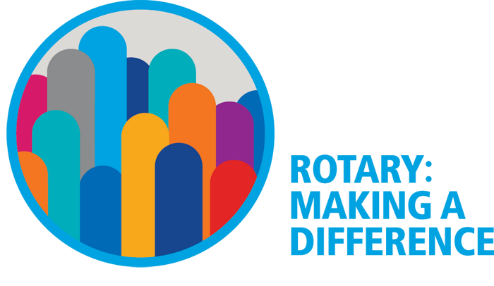 To unsubscribe from this newsletter, email Rebecca at earlyfuneralhome@cogeco.netTEAMSTeam OneCaptain – Rod McLachlan				Dec. 2017 and Jan. and Feb. 2018Rubina  AliNicole SylvesterMargaret HamiltonCarolyn KeyworthMaitland SpencerTeam TwoCaptain – Vino Khimasia				March, April, May 2018Ries BoersKirsti FryJohn LintackRob RubinoTeam ThreeCaptain – Rebecca Hunter				January 2017	Sept. Oct. and Nov. 2017Bill HamiltonSohail NaseerBarb Saxby Rick SaxbyAbiola AkinbiEach team is responsible for setting up the room (this includes bringing a snack of some description to go along with our wine.  You will be reimbursed within reason.), providing a greeter, someone to say Grace, someone to lead O Canada, someone to introduce and thank the speaker and to provide suggested speakers to Rebecca for the weeks that she lets you know one is needed.